EEOC - Puerto RicoDirectorio de Agencias de PRDirectorio de Municipios de PRDirectorio de Agencias Federales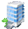 Dirección Física Dirección PostalTeléfonos / FaxHorario de ServicioSAN JUAN LOCAL OFFICESAN JUAN LOCAL OFFICESAN JUAN LOCAL OFFICESAN JUAN LOCAL OFFICE525 FD Roosevelt Ave.Plaza Las Americas  Suite 1202Hato Rey, PR5525 F.D. Roosevelt Ave.
Plaza Las Américas, Suite 1202
San Juan, Puerto Rico 00918-8001Tel.:  (787) 771-1464Fax :  (787) 771-14858:30 a.m.-5:00 p.m.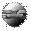 Otros Enlaces